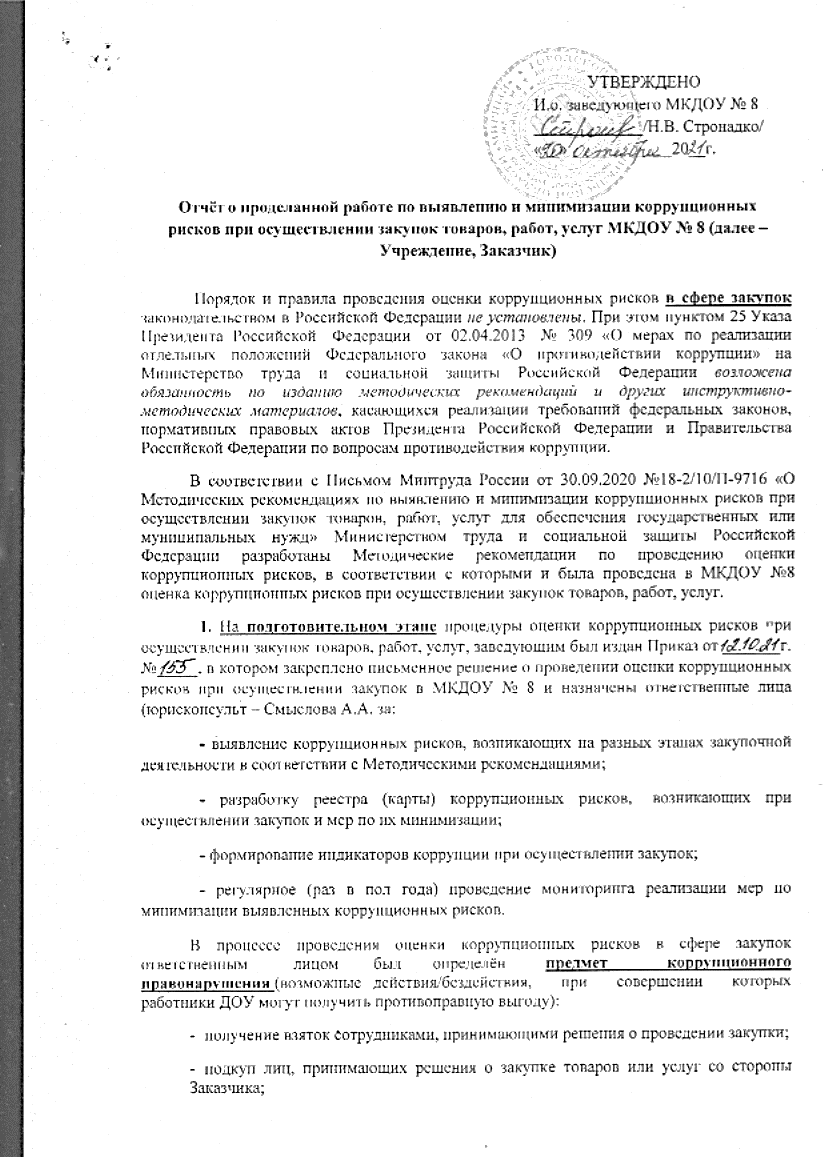 - предоставление закрытой информации (цены, клиентская база, условия по действующим контрактам, несанкционированный доступ к информационной системе) третьим лицам за денежное вознаграждение;- использование материальных ресурсов ДОУ в целях личной выгоды или обогащения.Совершение	указанных	выше	действий/бездействий	неминуемоприводит к конфликту интересов. Конфликт интересов - ситуация, при которой личная заинтересованность должностного лица (работника) влияет или может повлиять на объективное исполнение им должностных обязанностей и при которой возникает или может возникнуть противоречие между личной заинтересованностью должностного лица и законными  интересами других лиц, способное привести к причинению вреда таким законным интересам. Процедура урегулирования конфликта интересов установлена локальными нормативными актами ДОУ, которые опубликованы на официальном сайте МКДОУ № 8 в разделе «Противодействие коррупции» в свободном доступе, и любой работник ДОУ (лицо, желающее сообщить), попавший в ситуацию конфликта интересов, может обратиться в орган Учреждения (комиссию) для урегулирования ситуации конфликта интересов.В целях выявления коррупционных рисков, возникающих на разных этапах осуществления закупки, была проанализирована различного рода информация, поступающая как из внутренних, так и внешних источников, которая регламентирует правила закупки товаров, работ, услуг, в том числе содержит порядок подготовки и (или) осуществления закупки, способы закупок, сроки заключения, для своевременного и полного удовлетворения потребностей МКДОУ № 8.В этих целях сформирован перечень правовых актов и иных документов, включающий в себя:а) Внутренние источники:- Устав МКДОУ № 8 (утв. Постановлением администрации Мирного от 16.03.17г.№215);- Лицензия на осуществление образовательной деятельности МКДОУ № 8;-Положение о закупке товаров, работ, услуг МКДОУ № 8 (утв. Приказом заведующего от 02.02.21г.№19/1);- Бюджетная смета на 2021г.;- План – график закупок на 2021год;- реестр муниципальных контрактов заключённых Заказчиком по итогам осуществлённых закупок (как с ед. поставщиком , так и заключенных путем проведения эл. аукционов);- внутренняя переписка (документы) Учреждения (служебные записки, приказы, другие ЛНА, предшествующие проведению закупок;- сложившаяся практика в Учреждении по согласованию проведения закупки.- трудовые договоры работников Учреждения;- документация,	разработанная	Учреждением,	как	Заказчиком	для осуществления закупок с ед. поставщиком, и по проведению электронных аукционов.б) Внешние источники:- Федеральный закон 5 апреля 2013 года N 44-ФЗ «О контрактной системе в сфере закупок товаров, работ, услуг для обеспечения государственных и муниципальных нужд»;- сведения о заключении, изменении и прекращении контрактов в реестре контрактов заключённых заказчиком по итогам осуществлённых электронных торгов и подлежащих размещению в ЕИС;- отчёты заказчика подлежащих размещению в ЕИС  по результатам осуществления закупок и заключения контрактов;-	результаты рассмотрения жалоб в контрольные органы (ФАС Архангельской области) в сфере закупок на действия поставщиков по электронным аукционам;- сообщения в СМИ о коррупционных правонарушениях.В результате анализа информации, необходимой для проведения оценки коррупционных рисков при осуществлении закупок установлено, что информация о коррупционных правонарушениях от юридических лиц, СМИ, правоохранительных органов и граждан не поступала. 2. При оценке коррупционных рисков закупочной деятельности Учреждения на этапе описания процедуры осуществления закупки проведён анализ не только самой процедуры осуществления закупок с точки зрения нормативно установленных процедур осуществления закупок и присущих ей коррупционных рисков и индикаторов коррупции, но и детально проанализирована процедура в целом: с разделением того, что прямо установлено НПА, и что происходит на практике при осуществлении закупок в МКДОУ № 8.На основании	указанного выше анализа процедур осуществления закупок можно сделать следующие выводы:Закупки Учреждения осуществляются исходя из нужд самого Учреждения;Для удовлетворения нужд самого Учреждения в основном закупаются: чаще товары, реже услуги, ещё реже работы, как посредством аукционов в электронной форме, так и у единственного поставщика (исполнителя, подрядчика).          Все процедуры закупок Учреждением (как Заказчиком) проводятся в соответствии с нормативно установленными правилами осуществления закупок.При осуществлении закупок Учреждением установлены следующие правила:- определения Заказчиком НМЦ контракта, как и при заключении контракта с единственным поставщиком (подрядчиком, исполнителем), так и при проведении электронного аукциона используется метод сопоставления рыночных цен;По результатам обоснования цены контракта – заключается муниципальный контракт с единственным поставщиком и по средствам проведения электронных аукционов, сведения о которых вносятся в реестр контрактов в ЕИС. Следует подчеркнуть, что  с момента заключения контракта – процедура закупки считается завершённой и наступает стадия исполнения контракта.Таким образом, можно выделить следующие этапыосуществления  закупок в МКДОУ №8:пред-процедурный этап,куда войдут следующие действия Заказчика:- исследование рынка. Определение начальной (максимальной) цены контракта;- выбор способа осуществления закупки;- формирование плана-графика закупок;2) процедурный этап, куда войдут следующие действия Заказчика:- заключение муниципального контракта, как с единственным поставщиком (исполнителем, подрядчиком);- подготовка аукционной документации для проведения электронного аукциона на закупку товара (работ, услуг);3) пост-процедурный	этап,	куда	войдут	следующие	действия Заказчика:- приемка продукции, результатов услуг, работ.3.	Следующим	этапом	оценки	коррупционных	рисков	закупочной деятельности Учреждения является этап идентификации коррупционных рисков. В целях выявления коррупционных рисков на данном этапе использовался метод –экспертного обсуждения, в связи с тем, что в Учреждении имеются сотрудники, обученные в сфере закупок по 44-ФЗ и применение другого метода, например, анкетирование в период пандемии является затруднительным.4. На этапе анализа коррупционных рисков при осуществлении закупочной деятельности целесообразно будет определить круг лиц – возможных участников коррупционных схем целью действия/бездействия, которых может быть - извлечение неправомерной выгоды, а также выделить присущие этим схемам индикаторы коррупции.К наиболее распространенным сигнальным индикаторам коррупции можно отнести:неоднократное заключение контрактов с конкретной фирмой или с аффилированными фирмами (организациями) в одних и тех же закупках в течение длительного времени;выполнение для заказчика разнопрофильных работ одной и той же организацией (ИП) в течение длительного периода времени;отсутствие штрафных или иных гражданско-правовых санкций в заключаемых контрактах;значительные корректировки условий на этапе исполнения контракта.К	социально-нейтральным	индикаторам	относятся  следующие признаки коррупционного поведения:частые и длительные приватные переговоры с потенциальными поставщиками (исполнителями, подрядчиками);необоснованное резкое изменение материального благосостояния ответственных должностных лиц;отказ от очередного отпуска, присутствие на работе при болезнях в период проведения тех и иных закупок;неожиданный интерес к работе сотрудников, не входящих в непосредственную компетенцию должностного лица, отвечающего за заключение контракта (вмешательство в работу других);неожиданная смена точки зрения на рассматриваемые вопросы;    необъяснимо дорогостоящий досуг сотрудников.К возможным индикаторам коррупции можно отнести:       - незначительное	количество	участников	закупки;       - существенное количество осуществления закупки у единственного поставщика (исполнителя, подрядчика);       - в качестве поставщика (исполнителя, подрядчика) выступает одно и тоже физическое (юридическое) лицо;       - участники закупки "неожиданно"отзывают свои заявки;       - в целях создания видимости конкуренции участниками закупки являются физически (юридические) лица, которые объективно не в состоянии исполнить потенциальный контракт.Исходя из проведённого анализа этапов закупочной деятельности Заказчика следует, что на этапах закупок в процедуре участвуют разные категории специалистов:5.На этапе ранжирования коррупционных рисков проведена оценка значимости выявленных коррупционных рисков, исходя из вероятности реализации и потенциального вреда от реализации такого риска, путём составления Матрицы коррупционных рисков:Результаты ранжирования коррупционных рисков6. По результатам проведенной оценки коррупционных рисков составлен реестр(карта)	коррупционных рисков и разработан план по минимизации коррупционных рисков.7. В целях управления коррупционными рисками и оценки эффективности реализуемых мер по их минимизации в дальнейшем целесообразно проводить на регулярной основе мониторинг реализации мер по минимизации выявленных коррупционных рисков8. Данный отчет размещен на официальном сайте образовательного учреждения.Юрисконсульт 								           А.А. СмысловаДействия должностных лиц Заказчика при осуществлении закупокКоррупционные рискипред-процедурный этаппред-процедурный этап1. Исследование рынка. Определение начальной	(максимальной) цены контракта- необоснованное расширение (ограничение) круга возможных участников закупок;- необоснованное расширение (сужение) круга удовлетворяющей потребность продукции;- необоснованное	расширение (ограничение), упрощение (усложнение) необходимых условий контракта;-необоснованное	завышение (занижение) начальной (максимальной) цены контракта2.Выбор способа осуществления закупки-неадекватный выбор способа закупки по срокам, цене, объему, особенностям объекта закупки;3.Формирование плана – графика закупок- определение поставщика (исполнителя, подрядчика) аврально в конце года (квартала). В этом случае очень велик риск сговора как с благими целями (отдать контракт надежному поставщику, который его доделает уже после подписания акта сдачи-приемки и получения средств), так и с коррупционными (отдать контракт под большой «откат» с получением некачественной продукции, когда отсутствие качества незаметно при авральной приемке)процедурный этаппроцедурный этап4.Разработка	аукционной документации по проведению той или иной  закупке товара (работ, услуг)-несоответствие документации о закупке имеющимся финансовым ресурсам (качество	продукции	не соответствует (ниже)	цены этой продукции);-«Заточенность» спецификации критериев под конкретного поставщика, т.е. включение в документацию требований о поставке товаров, выполнении работ, оказании услуг, ограничивающих участие других поставщиков (исполнителей, подрядчиков);5.Заключение муниципального контракта-необоснованные изменения условий контракта;- затягивание (ускорение) заключения контракта;пост-процедурныйэтаппост-процедурныйэтап6.Приемка продукции, результатов услуг, работ- необоснованно	жесткие	(мягкие) или необъявленные условия приемки продукции по контракту;-необоснованное затягивание (ускорение) приемки и оплаты по контракту. Намеренное отсутствие контроля	за исполнением	гарантий и/или игнорирование гарантийного периода.-Необоснованныепретензиипообъемуисрокамгарантий.	Изменение	заказчиком	условийгарантийногообслуживания.Действия должностных лиц Заказчика при осуществлении закупокДействия должностных лиц Заказчика при осуществлении закупокДолжностные лицапред-процедурный этаппред-процедурный этаппред-процедурный этап1.Запрос коммерческих предложений, обоснование НМЦ контракта 1.Запрос коммерческих предложений, обоснование НМЦ контракта Старший воспитатель, гл.бухгалтер, заведующий хозяйством, кастелянша, шеф-повар, контрактный управляющий, специалист по ОТ2.Выбор способа осуществления закупки2.Выбор способа осуществления закупкиГл. бухгалтер, контрактный управляющий3.Формирование плана – графика закупок3.Формирование плана – графика закупокКонтрактный управляющийпроцедурный этаппроцедурный этаппроцедурный этаппроцедурный этап4.	Разработка	 документации о закупке, в случае	осуществления	закупки способом проведения электронного аукционаКонтрактный управляющийКонтрактный управляющийКонтрактный управляющий5.Заключение муниципального контрактаКонтрактный управляющийКонтрактный управляющийКонтрактный управляющийпост-процедурныйэтаппост-процедурныйэтаппост-процедурныйэтаппост-процедурныйэтап6.Приемка продукции, результатов услуг, работЗаведующий хозяйством, кладовщик, старший воспитательЗаведующий хозяйством, кладовщик, старший воспитательЗаведующий хозяйством, кладовщик, старший воспитательВероят-ность реали-зацииОчень часто(75%)Вероят-ность реали-зацииВысокая частота(50%-75%)Средняя частота(25%-50%)Низкая частота(5%-25%)Вероят-ность реали-зацииВысокая частота(50%-75%)Средняя частота(25%-50%)Низкая частота(5%-25%)Вероят-ность реали-зацииВысокая частота(50%-75%)Средняя частота(25%-50%)Низкая частота(5%-25%)Вероят-ность реали-зацииОчень редко (Менее  5%)	Очень редко (Менее  5%)	Очень легкийЛегкийСредней тяжестиЗначительныйОчень тяжелыйПотенциальный вредПотенциальный вредПотенциальный вредПотенциальный вредКоррупционные рискиВероятность и Потенциальный вредпред-процедурныйэтаппред-процедурныйэтап-Определение объема необходимых средств, направляемых на закупку товаров, работ, услуг             25%-50%-Необоснованное расширение (ограничение) круга возможных участников закупок;25%-50%-Необоснованное расширение (сужение) круга удовлетворяющей потребность продукции;             50%-75%-Необоснованное	расширение	(ограничение),упрощение (усложнение) необходимых условий контракта (при заключении с ед. поставщиком);5%-25%-Необоснованное завышение (занижение) начальной (максимальной) цены контракта;25%-50%-Неадекватный выбор способа закупки по срокам, цене, объему, особенностям	объекта	закупки;             5%-25%-Преднамеренная подмена одного способа закупки другим5%-25%-Необоснованное ограничение участия участников закупки, в результате чего может участвовать только та компания, которая отвечает этим требованиям и ограничениям;5%-25%-Определение поставщика (исполнителя, подрядчика) аврально в конце года (квартала). В этом случае очень велик риск сговора как с благими целями, так и с коррупционными 5%-25%-Необоснованное затягивание или ускорение процесса закупки.5%-25%процедурный этаппроцедурный этап-	Несоответствие 	аукционной документации	о закупке имеющимся финансовым ресурсам5%-25%-Предоставление не полной или разной информации о закупке, 25%-50%-Прямые контакты и переговоры с поставщиком.50%-75%-Необоснованная дискриминация в отношении поставщиков при рассмотрении коммерческих предложений;Менее5%Необоснованные преимущества поставщикам;5%-25%-Не обоснованные изменения условий контракта;25%-50%-Затягивание (ускорение) заключения контракта;5%-25%пост-процедурныйэтаппост-процедурныйэтап-Затягивание со стороны Заказчика предоставления информации, необходимых материалов для исполнения контракта;25%-50%-Необоснованно жесткие (мягкие) или не объявленные условия приемки продукции по контракту;25%-50%-Необоснованное затягивание (ускорение) приемки оплаты по контракту. Намеренное отсутствие контроля за исполнением гарантий и/или игнорирование гарантийного периода;25%-50%